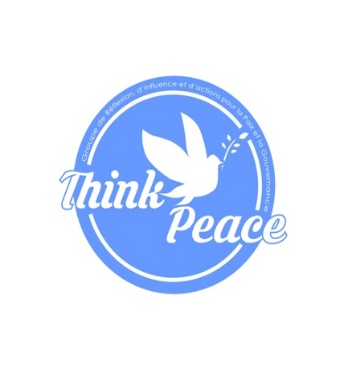 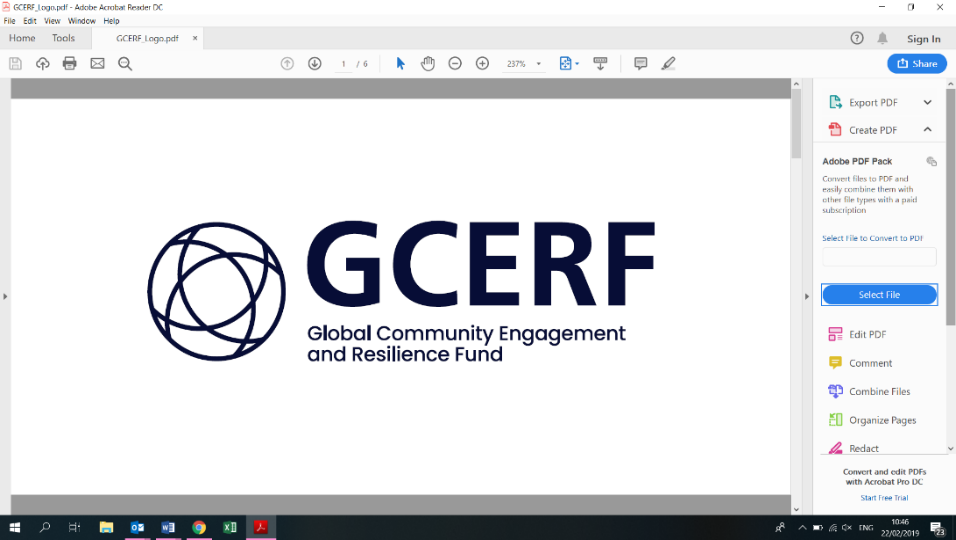 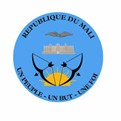 	TERMES DE REFERENCEEvaluation annuelle / à mi-parcours du projet JRA-JACPériode : Janvier à décembre 2023Projet : De Jeunes Repentis Armés à Jeunes Acteurs de Changement positif (JRA-JAC)Mis en œuvre par le consortium Think Peace et la CellRad antenne MaliSur financement du Global Community Engagement and Resilience Fund (GCERF)Décembre 2023CONTEXTE ET JUSTIFICATION Depuis 2018, le Mali enregistre un taux d’augmentation du nombre des victimes d’une façon exponentielle. Les principaux actes de violence contre les civils et leurs biens ont été commis dans presque toutes les régions mais spécifiquement les cercles de Douentza, Djenne, Bandiagara, Niono, Mopti, Ségou, Bankass et Koro, ainsi que dans ceux de Gao, Ansongo et Ménaka sont les plus touchés par l’insécurité et les actes d’extrémisme violent.La nouvelle donne au Mali à la fin de cette deuxième année du projet JRA-JAC est le départ de toutes les armées de la communauté internationale y compris la MINUSMA et les forces françaises qui laisseront des vides supposés d’être comblés par les Forces Armées Maliennes (FAMa).Aussi, suite aux affrontements entre les FAMa et les groupes armés non étatiques suite aux départs des forces internationales, les armes à feu circulent au sein de la population et 85% de ces armes seraient détenues, légalement ou illégalement, par des civils. Ce phénomène envenime davantage les tensions et conflits intercommunautaires ; favorise les déplacements massifs de populations, crée l’insécurité alimentaire. Cette détention nourrit un sentiment de puissance d’une communauté sur une autre et contribue souvent à des exactions et des représailles mais aussi au déplacement massif des populations. Les activités économiques (agriculture, élevage, pêche et commerce) sont compromises avec les attaques des groupes extrémistes violents.C’est dans ce contexte que la seconde année du projet JRA-JAC a été mise en œuvre qui vise à insuffler une prise de conscience et transformer les acteurs de violence à acteurs de changement positif, des jeunes et femmes combattants repentis et ex-détenus qui sont des jeunes (femmes et hommes de 18 à 35 ans) impliqués ou affectés dans des activités de violence armée ou ayant fait la promotion de ce type d’actions. Le projet permettra de réduire l’influence économique et financière des groupes armés sur les jeunes ; de soutenir et renforcer les mécanismes traditionnels de dialogue, négociation et de résolution de conflits. Il prévoit un mécanisme de démobilisation, de soutien et de réinsertion socio-économique des repentis armés et autres acteurs affectés par les groupes armés. Avec l’engagement des communautés, il permettra de favoriser la réhabilitation, le désengagement et l’intégration/la réintégration des jeunes repentis armés des groupes criminels, groupes armés non étatiques et groupes extrémistes violents à travers la promotion des interactions prosociales ; et la création des espaces pour le désengagement grâce à la sensibilisation de proximité de ces acteurs désengagés. Le projet ayant bouclé sa deuxième année de mise en œuvre en décembre 2023 après son lancement officiel en février 2022, Think Peace désire réaliser une évaluation annuelle considérée comme celle à mi-parcours dudit projet d’où les présents termes de référence. Ces TDR donnent les principales directives qui guideront la conduite de l’évaluation en question.OBJECTIF GLOBAL DE LA MISSIONL’objectif est d’examiner les résultats obtenus et d’explorer le contexte dans les zones cibles après sa seconde année d’exécution (janvier à décembre 2023) afin de fournir aux différentes parties prenantes, des informations sur les progrès réalisés, les obstacles et de formuler des recommandations qui permettront d’améliorer la qualité des interventions et la performance du projet au cours des prochaines étapes.OBJECTIFS SPÉCIFIQUES De façon spécifique, l’évaluation à mi-parcours permettra de : Examiner le contexte des zones cibles du projet pour des mises à jour possibles ;Analyser les moyens, approches et stratégies de mise en œuvre du projet et identifier les meilleures approches à prendre en compte dans la mise en œuvre du programme pour les années à venir ; Apprécier les progrès réalisés (résultats attendus et inattendus) de janvier à décembre 2023 et le niveau d’atteinte des indicateurs/résultats du programme comparativement au cadre de résultats ;Analyser l’impact des actions du projet sur la vie des bénéficiaires ;Identifier les forces, les faiblesses, les opportunités, les menaces, et les contraintes dans la mise en œuvre ;Tirer les leçons de la mise en œuvre du projet pour réorienter les actions et interventions capables d’améliorer la mise en œuvre pour les périodes à venir ;Formuler des recommandations claires par rapport aux insuffisances constatées dans la mise en œuvre du projet pour améliorer le projet ;Restituer les résultats obtenus au staff du consortium Think Peace et CellRad.RÉSULTATS ATTENDUSLes résultats ci-après sont attendus de l’exécution de la mission : Le contexte volatile est mis à jour et le projet adapté en fonction.Les moyens, approches et stratégies de mise en œuvre des projets sont analysés et les meilleures approches à prendre en compte dans la mise en œuvre du projet sont identifiées.Les progrès réalisés (résultats attendus et inattendus) de janvier à décembre 2023 et le niveau d’atteinte des indicateurs/résultats du projet sont apprécier comparativement au cadre de résultats.L’impact des actions du projet sur la vie des bénéficiaires est analysé.Les forces, les faiblesses, les opportunités, les menaces et les contraintes dans la mise en œuvre sont identifiées.Les leçons de la mise en œuvre du projet sont tirées pour réorienter les actions et interventions capables d’améliorer la mise en œuvre pour les périodes à venir.Des recommandations claires sont formulées par rapport aux insuffisances constatées dans la mise en œuvre du projet pour améliorer à terme sa mise en œuvre.Les résultats obtenus sont restitués au staff du consortium Think Peace et CellRad.GROUPES CIBLES DE L’EVALUATIONLes groupes cibles seront constitués comme suit : les jeunes femmes (18-35 ans), jeunes hommes (18-35 ans), hommes (+35 ans), femmes (+35 ans), ex-combattants, ex-détenus, les autorités administratives, politiques et traditionnelles (toutes les parties prenantes du projet).MÉTHODOLOGIE DE L’EVALUATIONLa méthodologie sera fondée sur une analyse critique de la performance du projet à travers les résultats atteints, les changements obtenus, les dynamiques impulsées et les apprentissages acquis. Elle portera d’une part sur les données du cadre de résultats (tableau de suivi des Indicateurs) et d’autre part, sur les données de la collecte d’informations de terrain.  L'évaluation sera faite par un consultant ou bureau d’études. Pour ce faire, il proposera des offres technique et financière.Les méthodes et processus de collecte de données doivent tenir compte de la sensibilité au genre et à la culture et les données doivent être systématiquement désagrégées par sexe et par âge et, dans la mesure du possible, désagrégées par régions géographiques et autres marqueurs d'équité contextuellement pertinents. Après l’évaluation, les résultats obtenus seront restitués au staff du consortium Think Peace et CellRad et les observations et commentaires issus seront pris en compte dans le document par le consultant pour sa finalisation.CRITÈRES CLEFS D’ÉVALUATIONL’évaluation devra analyser les points suivants : le contexte, la pertinence, l’efficacité, l’efficience, la performance, la prise en compte du genre et de la protection des enfants, et la durabilité.Le contexte : Il s’agit d’analyser l’évolution du contexte dans les zones d’intervention du projet à travers les questions suivantes : • Quelle est la situation ou la problématique liée à l’extrémisme violent ? • Quels sont les facteurs spécifiques qui rendent chaque groupe vulnérable au recrutement et à la radicalisation à l’extrémisme violent ? • Quelles procédures d’identification/sélection des individus du groupe et de collaboration mettrez-vous en place ; et de quelle manière les activités du programme faciliteront-elles leur résilience ?  • Quels sont les facteurs spécifiques qui rendent chaque zone géographique vulnérable à l’extrémisme violent ; et de quelle manière les activités du programme faciliteront-elles leur résilience ?La pertinence : Il s’agit de : • vérifier dans quelle mesure les interventions du projet répondent-elles aux attentes des groupes-cibles et aux priorités des acteurs et parties prenantes, des zones d’intervention du projet et du pays. • analyser les modalités d’intervention du projet et le niveau de participation des bénéficiaires et autres acteurs impliqués dans les activités du projet par la mobilité et ressortir les effets – positifs ou négatifs – sur eux.L’efficacité : La mesure dans laquelle les objectifs du projet seront atteints. Les résultats atteints au moment de l’évaluation permettront-ils l’atteinte des objectifs fixés au terme du projet ? • Apprécier les mécanismes de mise en œuvre et de suivi-évaluation et le rôle des différents acteurs. • Apprécier les niveaux d’atteinte des indicateurs du projet. • Apprécier les suggestions des bénéficiaires directs et indirects par rapport à l’efficacité du projet. • Apprécier les changements de comportement intervenus au niveau des groupes cibles et des bénéficiaires.L’efficience : La mesure dans laquelle les ressources ont été converties en résultats de façon économique : • identifier les activités qui ont été réalisées et celles qui ont pris du retard et analyser si les activités mises en œuvre sont en lien avec le plan d’actions du projet. • analyser si les moyens matériels, humains et financiers nécessaires à l’atteinte des résultats sont adaptés et utilisés de façon efficace et efficiente.La durabilité : La probabilité pour que les acquis du projet se prolongent sur le long terme. En d’autres termes, il s’agit de : • Apprécier le dispositif mis en place pour que les activités et bénéfices du projet, perdurent au-delà du financement. • Apprécier le dispositif de capitalisation des informations et données générées par le projet. • Apprécier la mesure dans laquelle le choix des partenaires et la collaboration avec eux ainsi que les synergies avec d’autres parties prenantes, permettent d’atteindre les résultats dans un cadre de complémentarité. La prise en compte de l’inclusion : Il s’agit de fournir les éléments prouvant que le genre et la protection des enfants, le genre prenant en compte les femmes, les jeunes et les enfants en raison de leur grande vulnérabilité et de la forte discrimination fondée sur le sexe. • Dans quelle mesure la question du genre a été prise en compte dans le projet ? • Dans quelle mesure le projet a intégré la protection des enfants ?Aussi, la mission évaluera les possibilités de pérennisation des acquis du projet sur des aspects tels que : • Les institutions et capacités renforcées • Quelle a été la contribution du projet au renforcement des capacités nationales ? • Quels outils devraient être mis en place pour assurer la durabilité et la diffusion des produits assurés par le programme ? • Le niveau de fonctionnalité et durabilité des outils réalisés.CHAMP DE L’ÉVALUATIONL’évaluation à mi-parcours du projet s’inscrit dans le cycle du suivi-évaluation dudit projet. Elle est de nature quantitative et qualitative et devra se dérouler dans les 5 localités de mise en œuvre du projet (Koro, Bankass, Ansongo, Gao et Ménaka). Elle devra vérifier les critères d’évaluation des projets et apporter aussi des données pour renseigner certains indicateurs dont la valeur doit être établie à mi-chemin de l’exécution du projet. Il s’agit des indicateurs suivants : L'indice de la résilience face à l'extrémisme violentIndice de vulnérabilité à l'extrémisme violent% des jeunes et des femmes qui se sentent engagés dans les affaires de la communauté% de membres de la communauté qui ne sont pas favorables à l'utilisation de la violence pour atteindre des objectifs personnels, politiques ou sociaux (par âge et par sexe)% de membres de la communauté qui soutiennent les ex-combattants et ex-détenus vivant dans leur quartier% de membres désengagés (ex-combattants) des groupes extrémistes qui se sentent bien réintégrés dans leur communauté% de membres de la communauté qui font confiance aux ex-combattants et ex-détenusL'index de la perception des communautés satisfaites des échangesCALENDRIER DE L’ÉVALUATION DE BASEL’évaluation sera réalisée avant le 31 janvier 2024. LIVRABLES ATTENDUS ET VALIDATION L’évaluation produira les livrables suivants :Le rapport intérimaire/inception report y inclus la stratégie complète concertée et les outils de collecte ;Les données brutes sur kobocollecte et Excel ;Les rapports provisoire et final de l’évaluation.DOSSIER DU CONSULTANTLe consultant fera une proposition technique et financière contenant les parties suivantes : Proposition techniqueLa compréhension du mandat ;La méthodologie proposée y compris les outils de collecte de données ;La composition et gestion de l’équipe ;Le chronogramme détaillé.Proposition financièreLe budget ;Le budget narratif.Préparés par :Seydou Sissouma, Responsable de suivi-évaluation